Proposta della deliberaProt. n.: 353-10/2018Data:In conformità all'articolo 27 della Legge sulle modifiche e integrazioni della Legge sulla registrazione degli immobili Sigla: ZEN-A (Gazzetta Ufficiale della RS n. 7/18) e dell'articolo 30 dello Statuto del Comune di Isola – testo unico ufficiale (Bollettino Ufficiale del Comune di Isola n. 5/18), il Comune di Isola, riunitosi il ____ alla sua ____ seduta ordinaria, accoglie il seguente atto diDELIBERAdi modifica del confine comunale tra il Comune di Isola e il Comune città di Capodistria                                                                Articolo 1Il Consiglio del Comune di Isola concorda con l'armonizzazione del confine tra il Comune di Isola e il Comune città di Capodistria secondo la proposta, come evidente dal modulo »Modifiche del confine comunale« (Modulo 1 (ZEN-A – articolo 27), prot. n. 50_40-1, datato 26 marzo 2019). Articolo 2Il modulo »Modifiche del confine comunale« è allegato alla presente delibera.                                                               Articolo 3Il presente atto di Delibera ha efficacia immediata.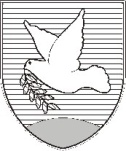 OBČINA IZOLA – COMUNE DI ISOLA OBČINSKI SVET – CONSIGLIO COMUNALESončno nabrežje 8 – Riva del Sole 86310 Izola – IsolaTel: 05 66 00 100, Fax: 05 66 00 110E-mail: posta.oizola@izola.siWeb: http://www.izola.si/I l  S i n d a c oDanilo MARKOČIČ	